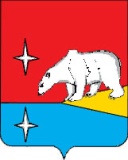 АДМИНИСТРАЦИЯГОРОДСКОГО ОКРУГА ЭГВЕКИНОТП О С Т А Н О В Л Е Н И Еот 22 января 2016 года                           	№ 23 - па	                                      п. ЭгвекинотОб определении гарантирующей организации для централизованной системы холодного водоснабжения и водоотведения, и зоны ее деятельности на территории городского округа ЭгвекинотВ соответствии с Федеральным законом от 07.12.2011 года № 416-ФЗ «О водоснабжении и водоотведении», на основании статьи 15 Федерального закона от 06.10.2003 года № 131-ФЗ «Об общих принципах организации местного самоуправления в Российской Федерации»,  Закона Чукотского автономного округа от 23 сентября 2015 года № 67-ОЗ «Об объединении поселений, входящих в состав Иультинского муниципального района, и организации местного самоуправления на объединенной территории», постановлением   Главы  городского округа Эгвекинот от 15 января 2016 года № 2-пг «О возложении функций по теплоснабжению, горячему водоснабжению, холодному водоснабжению, холодному водоснабжению (подвоз воды), электроснабжению, канализации, водоотведению, реализации твердого печного топлива в населённых пунктах городского округа Эгвекинот», с целью организации надлежащего и бесперебойного водоснабжения и водоотведения для нужд населения, организаций и предприятий городского округа Эгвекинот, Администрация городского округа Эгвекинот П О С Т А Н О В Л Я Е Т:Наделить статусом гарантирующей организации для централизованной системы холодного водоснабжения и водоотведения для нужд населения, организаций и предприятий городского округа Эгвекинот МУП ЖКХ  «Иультинское».Определить зону деятельности гарантирующей организации населенные пункты городского округа Эгвекинот: п. Эгвекинот, п. Мыс Шмидта, с. Конергино, с. Уэлькаль, с. Рыркайпий, с. Амгуэма.Признать утратившим силу с 1 января 2016 года постановление Администрации Иультинского муниципального района от 30 марта 2015 года № 34-па «Об определении гарантирующей организации для централизованной системы холодного водоснабжения и водоотведения, и зоны ее деятельности на территории Иультинского муниципального района».Настоящее постановление подлежит обнародованию в местах, определенных Уставом городского округа Эгвекинот, размещению на официальном сайте Администрации городского округа Эгвекинот в информационно-телекоммуникационной сети «Интернет» и вступает в силу со дня обнародования.Контроль за исполнением настоящего постановления возложить на Управление промышленной и сельскохозяйственной политики Администрации городского округа Эгвекинот (Абакаров А.М.).Глава Администрации                                                                    А.Г. МаксимовПроект постановления Администрации городского округа Эгвекинот «Об определении гарантирующей организации для централизованной системы холодного водоснабжения и водоотведения, и зоны ее деятельности на территории городского округа Эгвекинот» от      января 2016 года №       - па подготовил Кондрашин А.Н.Разослано: дело,  прокуратура, УПСХП, УФЭИ, МУП ЖКХ  «Иультинское».Согласовано:	А.М. АбакаровН.М. ЗеленскаяТ.В. Колесник Р.В. КоркишкоЕ.И. Михно А.В. Егорова 